ΕΛΛΗΝΙΚΗ ΔΗΜΟΚΡΑΤΙΑ			Σκάλα   28 Ιουνίου   2019 ΝΟΜΟΣ ΛΑΚΩΝΙΑΣΔΗΜΟΣ ΕΥΡΩΤΑ					Αρ. Πρωτ.: 9824ΔΗΜΟΤΙΚΟ ΣΥΜΒΟΥΛΙΟΠΡΟΣΚΛΗΣΗ  ΣΤΗN 16η ΤΑΚΤΙΚΗ ΣΥΝΕΔΡΙΑΣΗΠΡΟΣ : Τους κ.κ. Δημοτικούς Συμβούλους, Προέδρους Δημοτικών και Τοπικών Κοινοτήτων και Εκπροσώπους Τοπικών ΚοινοτήτωνΣύμφωνα με τις διατάξεις των άρθρων 67, 68, 69 του Ν. 3852 / 2010 (ΦΕΚ 87 / Α / 07-06-2010), όπως  ισχύουν, σας καλούμε σε Τακτική  Συνεδρίαση του Δημοτικού Συμβουλίου, που θα γίνει την Πέμπτη 04  Ιουλίου  2019  και ώρα …20:00 , στο Δημοτικό Κατάστημα του Δήμου μας, με τα πιο κάτω θέματα:ΘΕΜΑ 1ο:  Συζήτηση – Ψήφισμα για  τη διαχείριση  στερεών  αποβλήτων  σχεδιασμού ΣΔΙΤ στην  Δ.Κ.  ΣΚΑΛΑΣ(Εισηγητής -  Δήμαρχος κ. Δήμος Βέρδος)ΘΕΜΑ 2ο:  Λήψη  απόφασης  σχετικά με <<ΤΡΟΠΟΠΟΙΗΣΗ ΠΡΟΫΠΟΛΟΓΙΣΜΟΥ ΕΣΟΔΩΝ- ΕΞΟΔΩΝ ΟΙΚΟΝΟΜΙΚΟΥ ΕΤΟΥΣ 2019. >> σύμφωνα με την υπ΄αριθμ. 9132/14-06-2019  εισήγηση  της αρμόδιας  υπηρεσίας(εισηγητής -Αντιδήμαρχος κα Δεντάκου Ελένη )ΘΕΜΑ 3ο:  Αποδοχή και κατανομή πιστώσεων από ΥΠ.ΕΣ. για επισκευή και συντήρηση σχολικών κτιρίων έτους 2019 (ΣΑΤΑ). (εισηγητής -Αντιδήμαρχος κα Δεντάκου Ελένη )ΘΕΜΑ 4ο: Αποδοχή και κατανομή πιστώσεων από ΥΠ.ΕΣ. ( Β΄   κατανομή από Κ.Α.Π. 2019 ) στις σχολικές επιτροπές για την κάλυψη των λειτουργικών δαπανών των σχολειών. (εισηγητής -Αντιδήμαρχος κα Δεντάκου Ελένη )ΘΕΜΑ 5ο: Απόδοση κατανομής πόσων ως τακτική επιχορήγηση  στο ΝΠΔΔ Νικηφόρος Βρεττάκος για τις λειτουργικές δαπάνες των παιδικών σταθμών και των χώρων άθλησης του Δήμου Ευρώτα  (εισηγητής -Αντιδήμαρχος κα Δεντάκου Ελένη )ΘΕΜΑ 6ο: Απόδοση κατανομής πόσων ως τακτική επιχορήγηση  στο ΝΠΔΔ Νικηφόρος Βρεττάκος για τις λειτουργικές δαπάνες των παιδικών σταθμών και των χώρων άθλησης του Δήμου Ευρώτα  (εισηγητής -Αντιδήμαρχος κα Δεντάκου Ελένη )ΘΕΜΑ 7ο: Απόφαση περί ορισμού υπευθύνου λογαριασμών για την πληρωμή έργων του ΠΔΕ μέσω της Τράπεζας της Ελλάδος. (εισηγητής -Αντιδήμαρχος κα Δεντάκου Ελένη )ΘΕΜΑ 8ο:  Έγκριση εξειδίκευσης της δαπάνης για την αποζημίωση επικειμένων λόγω πράξης εφαρμογής Βλαχιώτη».  (εισηγητής -Αντιδήμαρχος κα Δεντάκου Ελένη )ΘΕΜΑ 9ο:  Έγκριση εξειδίκευσης της δαπάνης για την αποζημίωση επικειμένων λόγω πράξης εφαρμογής Βλαχιώτη».  (εισηγητής -Αντιδήμαρχος κα Δεντάκου Ελένη )ΘΕΜΑ 10ο:  Απόφαση σχετικά με την υλοποίηση της υπηρεσίας  «Υπηρεσίες Τεχνικού ασφαλείας και Ιατρού εργασίας.» (εισηγητής -Αντιδήμαρχος κος  Πολολός Παναγιώτης).ΘΕΜΑ 11ο:  Έγκριση της προμήθειας «Προμήθεια ειδών τροφίμων για τις ανάγκες του Δήμου και του ΝΠΔΔ Κοινωνικής Προστασίας, Αλληλεγγύης και Αθλητισμού Δήμου Ευρώτα «Νικηφόρος Βρεττάκος» και καθορισμός του τρόπου εκτέλεσης (εισηγητής – Αντιδήμαρχος κα Δεντάκου Ελένη)ΘΕΜΑ 12ο:  Απόφαση σχετικά με την υλοποίηση της υπηρεσίας  «Δαπάνες λειτουργίας βιολογικών και αντλιοστασίων Δήμου»(εισηγητής – Αντιδήμαρχος κος Πολολός Παναγιώτης)ΘΕΜΑ 13ο:  Απόφαση σχετικά με την έγκριση του 1ου Π.Κ.Ν.Τ.Μ.Ε. και του 1ου Α.Π.Ε. του έργου: "ΑΠΟΚΑΤΑΣΤΑΣΗ ΖΗΜΙΩΝ ΟΔΙΚΟΥ ΔΙΚΤΥΟΥ ΑΡΜΟΔΙΟΤΗΤΑΣ ΔΗΜΟΥ ΕΥΡΩΤΑ, Ν. ΛΑΚΩΝΙΑΣ ΠΟΥ ΠΡΟΚΛΗΘΗΚΑΝ ΑΠΟ ΤΙΣ ΠΛΗΜΜΥΡΕΣ ΤΗΣ 7ης ΣΕΠΤΕΜΒΡΙΟΥ 2016" και χορήγηση παράτασης προθεσμίας εκτέλεσής του. (εισηγητής – Αντιδήμαρχος κος  Πολολός Παναγιώτης)ΘΕΜΑ 14ο:  Απόφαση σχετικά με την έγκριση του 1ου Π.Κ.Ν.Τ.Μ.Ε. και του 1ου Α.Π.Ε. του έργου με τίτλο «Διαμόρφωση- επισκευή του πρώην Δημοτικού Σχολείου Περιστερίου για τη στέγαση του ΕΕΕΕΚ Δήμου Ευρώτα»(εισηγητής – Αντιδήμαρχος κος  Πολολός Παναγιώτης)ΘΕΜΑ 15ο:  Απόφαση σχετικά με την υλοποίηση της προμήθειας με τίτλο «Προμήθεια Ειδών καθαριότητας και ευπρεπισμού»(εισηγητής – Αντιδήμαρχος κα Δεντάκου Ελένη)ΘΕΜΑ 16ο:  Λήψη  απόφασης  για  προμήθεια  βιβλίων(εισηγητής – Αντιδήμαρχος κα Δεντάκου Ελένη)Ο ΠΡΟΕΔΡΟΣΜΕΝΕΓΑΣ  ΣΩΤΗΡΙΟΣ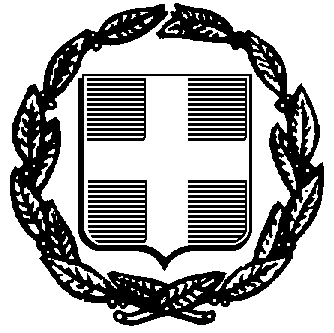 